SKRIPSISISTEM INFORMASI PENGOLAHAN TRANSAKSI  PENJUALAN OBATPADA APOTEK SEULANGA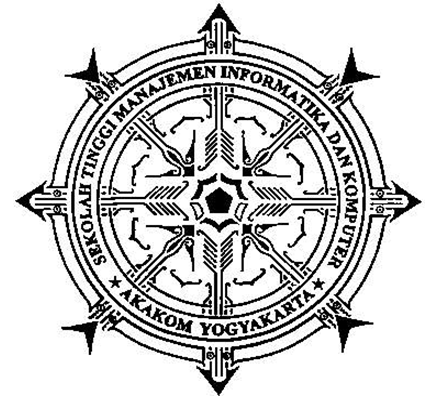 Disusun Oleh :MAHFUD	Nim	:	075610090	Jurusan	:	Sistem Informasi	Jenjang 	: 	Strata Satu (S1)SEKOLAH TINGGI MANAJEMEN INFORMATIKA DAN KOMPUTER AKAKOM YOGYAKARTA2011